友信2017校园宣讲会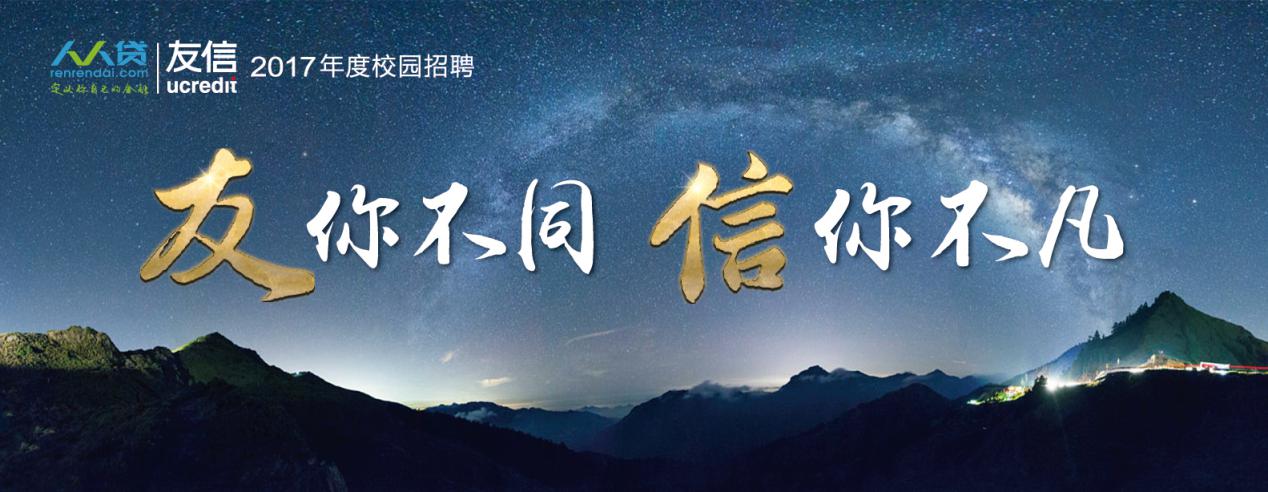 【宣讲会时间】【公司概况】    友众信业金融信息服务（上海）有限公司（以下简称“友信”）秉承“简单金融，诚信生活”的核心理念，为使客户得到更专业的金融信息服务，在2012年成立于上海并取得含“金融信息服务”这一经营范围的企业法人营业执照，注册资本2亿元人民币。截至2016年8月，友信借款咨询营业部数量已达到188家，业务覆盖全国近百座城市，成为同行业中一支口碑、影响力蒸蒸日上的新兴力量。

    人人贷公司成立于2010年，是中国社科院、中国互联网协会等国家级权威机构评定的AAA级个人金融信息服务平台，中国互联网百强企业，以诚信、透明、公平、高效、创新的声誉赢得了良好的用户口碑。公司介绍视频链接：m.v.qq.com/x/page/p/l/h/p0316xwddlh.html?coverid=&favid=124加入我们成为互联网金融翘楚！http://www.aotujob.com/youxin/【福利待遇】优秀毕业生可解决北京户口 ♥五险一金、年终奖、带薪年假、年度体检、周末双休 ♥办公环境优越、交通便利地铁口附近 ♥餐饮补助、通讯补助、交通补助 ♥水果零食、节日礼品、生日福利、团队建设、员工旅游 ♥【招聘岗位】还等什么！简历甩过来！网申页面：http://www.aotujob.com/youxin/【岗位详情】研发工程师、产品经理、运营专员（互联网方向）、培训专员、业管专员、运营专员、融资经理、招聘专员、HRBP专员、桌面支持工程师、征信专员、数据分析专员、风险计量专员 岗位详情请点击：http://www.aotujob.com/youxin/【创始团队】张适时    创始合伙人/CEO（毕业于清华大学经济管理学院金融系）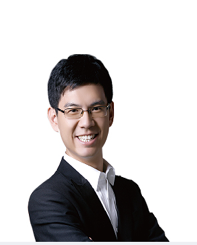 毕业后独自背包游历含南极洲在内的30多个国家和地区，2008年8月起就职于家族企业集团，积累了丰富的社会认识及管理经历；2010年参与联合创建中国领先的互联网信贷服务平台-人人贷（renrendai.com)，于2011年5月创建友信北京公司，致力于用创新的思维使得国人的信用价值得以实现。李欣贺     创始合伙人（毕业于北京大学数学与应用数学学院金融数学系）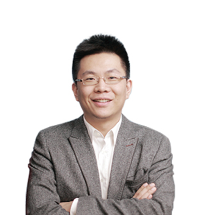    曾就职于德意志银行直接投资部，后历任中银国际直接投资部经理、渤海产业投资基金投资经理，在金融投资领域有丰富的从业经验，于2010年5月与合伙人共同创建中国领先的互联网信贷服务平台-人人贷（renrendai.com）。杨一夫   创始合伙人（毕业于北京大学数学与应用数学学院金融数学系）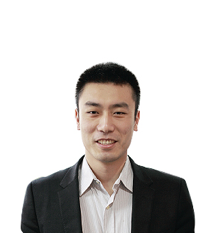    毕业后游学于荷兰，并取得金融学硕士学位，归国后将国外先进的个人信用理念和风险审核技术引入中国，参与创立了中国领先的互联网信贷服务平台-人人贷，致力于以个人信用审核方面的深厚学术积累与实践经验服务中国诚信体系的建设。学校时间地点北京科技大学10月19日（周三）/18：30-20：00逸夫楼107北京航空航天大学10月21日（周五）/18：30-20：003号楼202中央财经大学10月26日（周三）/18：30-20：00行政楼105会议室南开大学10月28日（周五）/18：30-20：00八里台校区伯苓楼二楼多功能厅序号职位名称工作地点目标专业学位要求1研发工程师北京计算机相关本科及以上2产品经理北京不限本科及以上3运营专员 （互联网方向）北京市场营销相关优先本科及以上4征信专员北京金融相关优先本科及以上5征信专员上海金融相关优先本科及以上6数据分析专员北京统计，数学，金融，经济等相关专业：了解SAS, 统计分析，信贷市场基本常识， 有良好的沟通合作能力等。本科及以上7风险计量专员北京数学、统计学、计算机本科及以上8培训专员北京经管类、师范类相关优先本科及以上9业管专员北京经管类、金融类相关优先本科及以上10运营专员北京经济、管理、金融、统计本科及以上11融资经理北京金融相关本科及以上12招聘专员北京人力相关优先本科及以上13HRBP专员北京人力相关优先本科及以上14桌面支持工程师北京计算机相关本科及以上